DAMPAK AGENT ORANGE AMERIKA SERIKAT TERHADAP KERUSAKAN LINGKUNGAN DI VIETNAM PERIODE 2015-2019THE IMPACT OF UNITED STATES OF AGENT ORANGE THE ENVIRONMENTAL DAMAGE IN VIETNAM DURING 2015-2019SKRIPSlDiajukan Untuk Memenuhi Salah Satu Syarat Dalam Menempuh Ujian Sarjana Program Strata SatuPada Jurusan Ilmu Hubungan Internasional OlehJames Tandibua Bendon 172030235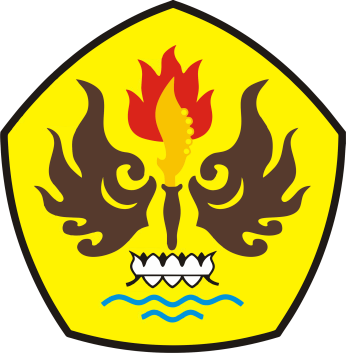 FAKULTAS ILMU SOSIAL DAN ILMU POLITIK UNIVERSITAS PASUNDAN2021